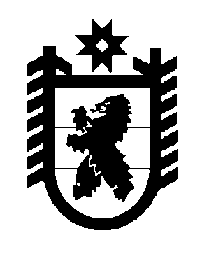 Российская Федерация Республика Карелия    ПРАВИТЕЛЬСТВО РЕСПУБЛИКИ КАРЕЛИЯРАСПОРЯЖЕНИЕот 17 октября 2019 года № 724р-Пг. Петрозаводск Рассмотрев предложение Министерства имущественных и земельных отношений Республики Карелия, учитывая решение Совета муниципального образования «Беломорский муниципальный район» от 21 августа 2019 года № 57 «Об утверждении Перечня объектов государственной собственности Республики Карелия, предлагаемых  для  передачи в муниципальную собственность муниципального образования «Беломорский муниципальный район», в соответствии с Законом Республики Карелия от 2 октября                           1995 года № 78-ЗРК «О порядке передачи объектов государственной собственности Республики Карелия в муниципальную собственность и порядке передачи объектов муниципальной собственности в государственную собственность Республики Карелия» передать в муниципальную собственность муниципального образования «Беломорский муниципальный район» от Министерства образования Республики Карелия  государственное имущество Республики Карелия согласно приложению к настоящему распоряжению. 
           Глава Республики Карелия                                                              А.О. ПарфенчиковПереченьгосударственного имущества  Республики Карелия, передаваемого 
в муниципальную собственность муниципального образования «Беломорский муниципальный район»_______________Приложение к распоряжению Правительства Республики Карелия от  17 октября 2019 года № 724р-ПНаименование имуществаКоличество, штукОбщая стоимость, рублейСветовозвращающие подвески, вид 1, вид 2, вид 3 (для начальных классов общеобразовательных школ и дошкольных образовательных учреждений)75044 775,00